Мы рады видеть Вас на наших мероприятиях!!!В Афише могут быть изменения.Уточняйте информацию о предстоящих мероприятиях в местах их проведения заранее.Афиша мероприятиймуниципальных учреждений культуры с 22 по 28 февраля 2021 года Афиша мероприятиймуниципальных учреждений культуры с 22 по 28 февраля 2021 года Афиша мероприятиймуниципальных учреждений культуры с 22 по 28 февраля 2021 года Афиша мероприятиймуниципальных учреждений культуры с 22 по 28 февраля 2021 года Афиша мероприятиймуниципальных учреждений культуры с 22 по 28 февраля 2021 года 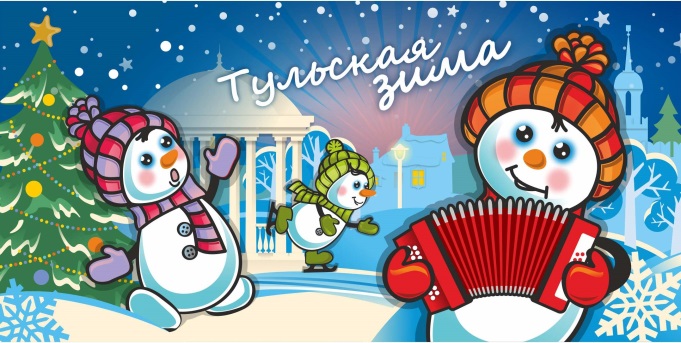 Дата и время проведенияНаименование мероприятияНаименование мероприятияМесто проведенияВозрастные ограниченияВозрастные ограниченияВходВходКонтактные данные, EmailКонтактные данные, EmailПонедельник- пятница 10:00–17:00Постоянная экспозиция, посвящённая Тульской оборонительной операции 1941 года (экскурсии по экспозиции)Постоянная экспозиция, посвящённая Тульской оборонительной операции 1941 года (экскурсии по экспозиции)Филиал МБУК «ТИАМ» -«Музей обороны Тулы»г. Тула, п. Ленинский, ул. Ленина, д. 3Филиал МБУК «ТИАМ» -«Музей обороны Тулы»г. Тула, п. Ленинский, ул. Ленина, д. 3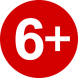 Вход свободный Экскурсионное обслуживание по предварительной договорённости:
-группа от 1 до 10 чел. – 500 руб.
-группа от 10 до 25 чел. – 1000 руб.Вход свободный Экскурсионное обслуживание по предварительной договорённости:
-группа от 1 до 10 чел. – 500 руб.
-группа от 10 до 25 чел. – 1000 руб.Тел:72-65-54Email: info@tiam-tula.ruТел:72-65-54Email: info@tiam-tula.ruсреда - воскресенье 10:00–17:00Постоянная экспозиция в родовой усадьбе выдающегося русского мыслителя, поэта, основоположника русской религиозной философии Алексея Степановича Хомякова (экскурсии по экспозиции и территории усадьбы)Постоянная экспозиция в родовой усадьбе выдающегося русского мыслителя, поэта, основоположника русской религиозной философии Алексея Степановича Хомякова (экскурсии по экспозиции и территории усадьбы)Филиал МБУК «ТИАМ» -«Усадьба А.С. Хомякова»(г. Тула, Ленинский район,п. Октябрьский, д. 1) Филиал МБУК «ТИАМ» -«Усадьба А.С. Хомякова»(г. Тула, Ленинский район,п. Октябрьский, д. 1) Входные билеты:
Взрослые - 50 рублей
Школьники, студенты,пенсионеры -25 рублейВходные билеты:
Взрослые - 50 рублей
Школьники, студенты,пенсионеры -25 рублейТел:72-67-41Email: info@tiam-tula.ruТел:72-67-41Email: info@tiam-tula.ruсреда -суббота10:00–19:00воскресенье11:00–19:00Постоянная экспозиция «Старая тульская аптека»Постоянная экспозиция «Старая тульская аптека»МБУК «Тульский историко-архитектурный музей»г. Тула, пр. Ленина, д. 27, первый этажМБУК «Тульский историко-архитектурный музей»г. Тула, пр. Ленина, д. 27, первый этажВзрослые - 100 рублей;школьники, студенты,пенсионеры - 50 рублей.Взрослые - 100 рублей;школьники, студенты,пенсионеры - 50 рублей.Тел:31-26-61Email: info@tiam-tula.ruТел:31-26-61Email: info@tiam-tula.ruВ постоянном доступеВиртуальная выставка«9 га. Тула в поисках центра»Виртуальная выставка«9 га. Тула в поисках центра»https://tiam-tula.ru/portfolio_page/9ga-tula-v-poiskax-centra/https://tiam-tula.ru/portfolio_page/9ga-tula-v-poiskax-centra/——Тел:70-40-58Email: info@tiam-tula.ruТел:70-40-58Email: info@tiam-tula.ruВ постоянном доступеВиртуальная выставка к 20-летию музея «Тульский некрополь»Виртуальная выставка к 20-летию музея «Тульский некрополь»http://necro_tula.tilda.wshttp://necro_tula.tilda.ws——Тел:70-40-58Email: info@tiam-tula.ruТел:70-40-58Email: info@tiam-tula.ruВ постоянном доступеВиртуальная выставка «Надпись на фасаде»Виртуальная выставка «Надпись на фасаде»https://tiam-tula.ru/wp-content/uploads/2016/12/dombrovsky.pdfhttps://tiam-tula.ru/wp-content/uploads/2016/12/dombrovsky.pdf——Тел:70-40-58Email: info@tiam-tula.ruТел:70-40-58Email: info@tiam-tula.ruВ постоянном доступеВиртуальный выставочный проект «История семьи в двух домахВиртуальный выставочный проект «История семьи в двух домахhttps://tiam-tula.ru/portfolio_page/istoriya-semi-v-dvux-domax/https://tiam-tula.ru/portfolio_page/istoriya-semi-v-dvux-domax/——Тел:70-40-58Email: info@tiam-tula.ruТел:70-40-58Email: info@tiam-tula.ruВ постоянном доступеВиртуальный выставочный проект «75»Виртуальный выставочный проект «75»https://tiam-tula.ru/portfolio_page/75/https://tiam-tula.ru/portfolio_page/75/——Тел:70-40-58Email: info@tiam-tula.ruТел:70-40-58Email: info@tiam-tula.ruВ постоянном доступеВиртуальный выставочный проект «Аптека 150 лет назад»Виртуальный выставочный проект «Аптека 150 лет назад»https://tiam-tula.ru/apteka-150-let-nazad-prodolzhenie/https://tiam-tula.ru/apteka-150-let-nazad-prodolzhenie/——Тел:70-40-58Email: info@tiam-tula.ruТел:70-40-58Email: info@tiam-tula.ruВ постоянном доступеВиртуальный выставочный проект «Тульские кремли. 500»Виртуальный выставочный проект «Тульские кремли. 500»https://tiam-tula.ru/tulskie-kremli-500/https://tiam-tula.ru/tulskie-kremli-500/——Тел:70-40-58Email: info@tiam-tula.ruТел:70-40-58Email: info@tiam-tula.ruВ постоянном доступеВиртуальный выставочный проект «Будни +»Виртуальный выставочный проект «Будни +»https://tiam-tula.ru/budni-web/https://tiam-tula.ru/budni-web/——Тел:70-40-58Email: info@tiam-tula.ruТел:70-40-58Email: info@tiam-tula.ru22 января-28 февралясреда — суббота10:00–19:00воскресенье11:00–19:00Выставка «Золотая пчела 14. (Не)реально»Выставка «Золотая пчела 14. (Не)реально»МБУК «Тульский историко-архитектурный музей»г. Тула, пр. Ленина, д. 25МБУК «Тульский историко-архитектурный музей»г. Тула, пр. Ленина, д. 25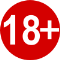 Взрослые - 100 рублей;школьники, студенты,пенсионеры - 50 рублей.Взрослые - 100 рублей;школьники, студенты,пенсионеры - 50 рублей.Тел. 70-40-58Еmail: info@tiam-tula.ruТел. 70-40-58Еmail: info@tiam-tula.ru5 февраля-14 мартасреда — суббота10:00–19:00воскресенье11:00–19:00Выставка«Stepanov.jpg. Фотографии Евгения Степанова»Выставка«Stepanov.jpg. Фотографии Евгения Степанова»МБУК «Тульский историко-архитектурный музей»г. Тула, пр. Ленина, д. 27(второй этаж)МБУК «Тульский историко-архитектурный музей»г. Тула, пр. Ленина, д. 27(второй этаж)Взрослые - 100 рублей;школьники, студенты,пенсионеры - 50 рублей.Взрослые - 100 рублей;школьники, студенты,пенсионеры - 50 рублей.Тел. 70-40-58Еmail: info@tiam-tula.ruТел. 70-40-58Еmail: info@tiam-tula.ru22    февраля2021 года12.00Онлайн мероприятие«Блюдо для настоящих мужчин»в рамках проекта«Все свои»Онлайн мероприятие«Блюдо для настоящих мужчин»в рамках проекта«Все свои»МБУК «Культурно -досуговое объединение»отдел «Архангельский»с. Архангельскоеhttps://vk.com/wall-192576896Вход свободныйВход свободныйТел:77-33-13Еmail:tula-mbuk_kdo@tularegion.orТел:77-33-13Еmail:tula-mbuk_kdo@tularegion.or22 февраля 2021 года 18.00Онлайн мастер-класс по декоративно-прикладному творчеству «Подарок папе» https://www.instagram.com/kdc_plehanovo/Онлайн мастер-класс по декоративно-прикладному творчеству «Подарок папе» https://www.instagram.com/kdc_plehanovo/МБУК «Культурно - досуговое объединение»филиал «Плехановский»п. Плеханово,ул. Заводская, д. 17а(зрительный зал)——Тел:75-22-29Еmail:tula-mbuk_kdo@tularegion.orgТел:75-22-29Еmail:tula-mbuk_kdo@tularegion.org22 февраля2021 года18.00Мужская викторина «Мудрость, смелость, сила»,посвященная Дню защитника Отечества и в рамках проекта «Все свои»Мужская викторина «Мудрость, смелость, сила»,посвященная Дню защитника Отечества и в рамках проекта «Все свои»МБУК «Культурно-досуговое объединение»филиал «Культурно – спортивный комплекс»п. Ленинский,ул. Гагарина, д. 9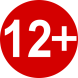 ВходсвободныйВходсвободныйТел:77-32-54Еmail:tula-mbuk_kdo@tularegion.orgТел:77-32-54Еmail:tula-mbuk_kdo@tularegion.org22 февраля2021года18.00Праздничный концерт «Мужество. Доблесть и честь», посвященный Дню защитника Отечества.Праздничный концерт «Мужество. Доблесть и честь», посвященный Дню защитника Отечества.МБУК «Культурно-досуговое объединение»отдел «Иншинский»п. Иншинский, д. 22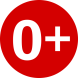 Вход по предварительной записиВход по предварительной записиТел:72-25-03Еmail:tula-mbuk_kdo@tularegion.orgТел:72-25-03Еmail:tula-mbuk_kdo@tularegion.org22 февраля 2021 года 20.00Любительское соревнованиепо баскетболу,посвященное Дню Защитника Отечестваи в рамках проекта«В движении»Любительское соревнованиепо баскетболу,посвященное Дню Защитника Отечестваи в рамках проекта«В движении»МБУК «Культурно-досуговое объединение»отдел «Барсуковский»п. Барсуки, ул. Ленина, д. 12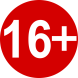 Вход свободныйВход свободныйТел:77-32-92Еmail:tula-mbuk_kdo@tularegion.orgТел:77-32-92Еmail:tula-mbuk_kdo@tularegion.org23 февраля 2021 года 11.00Любительское соревнованиепо волейболу,посвященное Дню Защитника Отечестваи в рамках проекта«В движении»Любительское соревнованиепо волейболу,посвященное Дню Защитника Отечестваи в рамках проекта«В движении»МБУК «Культурно-досуговое объединение»отдел «Барсуковский»п. Барсуки, ул. Ленина, д. 12Вход свободныйВход свободныйТел:77-32-92Еmail:tula-mbuk_kdo@tularegion.orgТел:77-32-92Еmail:tula-mbuk_kdo@tularegion.org23 февраля 2021 года11.00XI Областной конкурс военно-патриотической песни«Свято чтим…»им. Е. Коноваловав рамках проекта «Все свои»XI Областной конкурс военно-патриотической песни«Свято чтим…»им. Е. Коноваловав рамках проекта «Все свои»МБУК «Культурно-досуговое объединение»филиал «Концертный зал «Орион»п. Ленинский, ул. Ленина, д. 1Вход свободныйВход свободныйТел:72-60-96Еmail:tula-mbuk_kdo@tularegion.orgТел:72-60-96Еmail:tula-mbuk_kdo@tularegion.org23 февраля 2021 года12.00«Отечества великие сыны…»Творческие поздравления к празднику.«Отечества великие сыны…»Творческие поздравления к празднику.https://vk.com/kosogoretshttps://ok.ru/kosogoretshttps://www.youtube.com/channel/UC6exI6loA8adhKW98G8M1-g/videosТел:23-72-88, 23-69-60Еmail:kosogorec@tularegion.orgТел:23-72-88, 23-69-60Еmail:kosogorec@tularegion.org23 февраля 2021 года12.00Выставка детских рисунков изостудии «Радуга»«Защитники отечества»Выставка детских рисунков изостудии «Радуга»«Защитники отечества»https://vk.com/kosogoretshttps://ok.ru/kosogoretshttps://www.youtube.com/channel/UC6exI6loA8adhKW98G8M1-g/videosТел:23-72-88, 23-69-60Еmail:kosogorec@tularegion.orgТел:23-72-88, 23-69-60Еmail:kosogorec@tularegion.org23 февраля2021 года14.00Мастер-класспо изготовлению открытки «Подарок папе»в рамках проекта «Мастерская»Мастер-класспо изготовлению открытки «Подарок папе»в рамках проекта «Мастерская»МБУК «Культурно- досуговое объединение»филиал «Прилепский»https://instagram.com/filial_prilepskij?igshid=1vyogd8y33ngghttps://vk.com/id487198956Тел:77-33-16Еmail:tula-mbuk_kdo@tularegion.orgТел:77-33-16Еmail:tula-mbuk_kdo@tularegion.org23 февраля2021 года 14.00Любительское соревнованиепо настольному теннисув рамках проекта«В движении»Любительское соревнованиепо настольному теннисув рамках проекта«В движении»МБУК «Культурно - досуговое объединение»отдел «Крутенский»д. Крутое, д. 6аВход свободныйВход свободныйТел:77-33-16Еmail:tula-mbuk_kdo@tularegion.orgТел:77-33-16Еmail:tula-mbuk_kdo@tularegion.org24 февраля 2021 года11.00Видеообзор«Поговорим о книгах…»Видеообзор«Поговорим о книгах…»Городская библиотека № 21vk.com/biblfil21——Тел: 31-49-41Email:  tbs_bibl21@tularegion.orgТел: 31-49-41Email:  tbs_bibl21@tularegion.org24 февраля 2021 года11.00Мастер-класс онлайн«Пазл из деревянных палочек –Снеговик»Мастер-класс онлайн«Пазл из деревянных палочек –Снеговик»Детская библиотека № 11vk.com/public195856981——Тел: 21-51-50Email:  tbs_bibl11@tularegion.orgТел: 21-51-50Email:  tbs_bibl11@tularegion.org24 февраля 2021 года11.30Литературная игра «Мир немецких сказок» (к 235-летию со дня рождения В. Гримма – немецкого сказочника)Литературная игра «Мир немецких сказок» (к 235-летию со дня рождения В. Гримма – немецкого сказочника)Городская библиотека № 18 (г. Тула, Скуратовский м-н, д. 1)Вход свободныйВход свободныйТел: 31-33-16Email: tbs_bibl18@tularegion.orgТел: 31-33-16Email: tbs_bibl18@tularegion.org24 февраля 2021 года12.00Сказочная карусель«О чем сказки братьев Гримм»Сказочная карусель«О чем сказки братьев Гримм»Модельная библиотека № 14vk.com/public85392403——Тел: 40-70-00Email: tbs_bibl14@tularegion.orgТел: 40-70-00Email: tbs_bibl14@tularegion.org24 февраля 2021 года12.00Мастер-класс по танцам«Танцевальная разминка»Мастер-класс по танцам«Танцевальная разминка»https://vk.com/dk_khomyakovoТел:43-62-71Еmail:gkzmuk@tularegion.orgТел:43-62-71Еmail:gkzmuk@tularegion.org24 февраля 2021 года13.00Час интересных сообщений«Кто придумал зонтик, ножницыи спички»Час интересных сообщений«Кто придумал зонтик, ножницыи спички»Модельная библиотека № 3им. В.Ф. Рудневаvk.com/biblos3——Тел: 43-03-14Email:tbs_bibl3@tularegion.orgТел: 43-03-14Email:tbs_bibl3@tularegion.org24 февраля2021 года13.30Мастер-класс по флористике для «золотого возраста» «Цветочное настроение»в рамках проекта«Бодрость и радость»Мастер-класс по флористике для «золотого возраста» «Цветочное настроение»в рамках проекта«Бодрость и радость»МБУК «Культурно-досуговое объединение»филиал «Культурно – спортивный комплекс»п. Ленинский,ул. Гагарина, д. 9Вход свободныйВход свободныйТел:77-32-54Еmail:tula-mbuk_kdo@tularegion.orgТел:77-32-54Еmail:tula-mbuk_kdo@tularegion.org23 февраля2021 года14.00Онлайн концерт«День защитника Отечества», посвященный Дню защитника ОтечестваОнлайн концерт«День защитника Отечества», посвященный Дню защитника ОтечестваМБУК «Культурно-досуговое объединение»филиал «Федоровский»https://vk.com/id409852670Вход свободныйВход свободныйТел:77-49-18Еmail:tula-mbuk_kdo@tularegion.orgТел:77-49-18Еmail:tula-mbuk_kdo@tularegion.org23 февраля2021 года19.00Праздничная программа«Аты-Баты!»,посвященнаяДню защитника ОтечестваПраздничная программа«Аты-Баты!»,посвященнаяДню защитника ОтечестваМБУК «Культурно-досуговое объединение»филиал «Шатский»п. Шатск,ул. Садовая, д. 1-аВход свободныйВход свободныйТел:77-32-54Еmail:tula-mbuk_kdo@tularegion.orТел:77-32-54Еmail:tula-mbuk_kdo@tularegion.or23 февраля 2021года18.30Концертная программа «Мужчинам всех поколений», посвященная Дню защитника ОтечестваКонцертная программа «Мужчинам всех поколений», посвященная Дню защитника ОтечестваМБУК «Культурно - досуговое объединение»Филиал «Рассветский»п. Рассвет, д. 35Вход по предварительной записиВход по предварительной записиТел:72-35-81Еmail:tula-mbuk_kdo@tularegion.orgТел:72-35-81Еmail:tula-mbuk_kdo@tularegion.org24 февраля 2021 года16.30Творческая лаборатория«Твори вместе с нами»в рамках проекта«Расти! Играй!»Творческая лаборатория«Твори вместе с нами»в рамках проекта«Расти! Играй!»МБУК «Культурно -досуговое объединение»Филиал «Богучаровский»п. Октябрьский д. 113Вход свободныйВход свободныйТел:72-68-34Еmail:tula-mbuk_kdo@tularegion.orgТел:72-68-34Еmail:tula-mbuk_kdo@tularegion.org25 февраля 2021 года11.00Виртуальная викторина«Русская старинная, румяная да блинная»Виртуальная викторина«Русская старинная, румяная да блинная»Модельная библиотека №1vk.com/public195832935——Тел: 37-10-91Email: tbs_bibl1@tularegion.orgТел: 37-10-91Email: tbs_bibl1@tularegion.org25 февраля2021 года12.00День открыток«Подари открытку другу»День открыток«Подари открытку другу»МБУК «Культурно-досуговое объединение»филиал «Концертный зал «Орион»https://vk.com/kz_orion_leninskiyВход свободныйВход свободныйТел:72-60-96Еmail:tula-mbuk_kdo@tularegion.orgТел:72-60-96Еmail:tula-mbuk_kdo@tularegion.org25 февраля 2021 года14.00Экскурсия в библиотеку «Приглашение в страну Читалию»Экскурсия в библиотеку «Приглашение в страну Читалию»Архангельский библиотечный пункт(Тульская область, Ленинский район, с. Архангельское,ул. Промышленная д. 2)Вход свободныйВход свободныйТел: 72-20-77Email: tbs_arhangelskijbp@tularegion.orgТел: 72-20-77Email: tbs_arhangelskijbp@tularegion.org25 февраля 2021 года15.00Заседание клуба «Исток»«Григорий Пономаренко:Жизнь как песня»(к 100-летию со дня рожденияГ.Ф. Пономаренко)Заседание клуба «Исток»«Григорий Пономаренко:Жизнь как песня»(к 100-летию со дня рожденияГ.Ф. Пономаренко)Городская библиотека № 15(г. Тула, ул. М. Жукова, д. 8Б)Вход свободныйВход свободныйТел: 39-51-53Email:tbs_bibl15@tularegion.orgТел: 39-51-53Email:tbs_bibl15@tularegion.org25 февраля2021 года 16.00Онлайн фотоконкурс«Братья наши меньшиев рамка проекта«Все свои»Онлайн фотоконкурс«Братья наши меньшиев рамка проекта«Все свои»МБУК «Культурно -досуговое объединение»отдел «Рождественский»п. Рождественский           https://vk.com/id585765365Вход свободныйВход свободныйТел:77-33-30Еmail:tula-mbuk_kdo@tularegion.orgТел:77-33-30Еmail:tula-mbuk_kdo@tularegion.org25 февраля 2021 года 16.30Выставка рисунков и поделок «Служу отечеству»Выставка рисунков и поделок «Служу отечеству»МБУК «Культурно-досуговое объединение»отдел «Ильинский»п. Ильинка,ул. Центральная,д. 19А, к. 1Вход свободныйВход свободныйТел:77-33-16Еmail:tula-mbuk_kdo@tularegion.orgТел:77-33-16Еmail:tula-mbuk_kdo@tularegion.org25 февраля 2021 года16.30Творческий мастер-классТворческий мастер-классМАУК «Культурно-досуговая система»«Скуратовский»пос. Южный,ул. Шахтерская, д. 49АВходсвободныйВходсвободныйТел:33-08-11Еmail:gkzmuk@tularegion.orgТел:33-08-11Еmail:gkzmuk@tularegion.org25 февраля 2021 года19.00Спектакль «Наш Антон Павлович Ч.»Спектакль «Наш Антон Павлович Ч.»МАУК «Театрально-концертный центр» г. Тула, пр-т Ленина, д. 85, к. 1250-400 р.250-400 р.Тел:71-67-68,71-67-33Email: info@teatrtula.ruТел:71-67-68,71-67-33Email: info@teatrtula.ru26 февраля 2021 года11.00Исторический пеленг«История Косогорской медицины в лицах – Стечкин Я.Р.»Исторический пеленг«История Косогорской медицины в лицах – Стечкин Я.Р.»Модельная библиотека № 8vk.com/muktbs8——Тел: 23-03-75Email: tbs_bibl8@tularegion.orgТел: 23-03-75Email: tbs_bibl8@tularegion.org26 февраля 2021 года 11.00Виртуальная выставка «Золотые имена историографии»Виртуальная выставка «Золотые имена историографии»Городская библиотека № 4 https://vk.com/_muktbc4——Тел: 45-52-02Email: tbs_bibl4@tularegion.orgТел: 45-52-02Email: tbs_bibl4@tularegion.org26 февраля2021 года12.00 -17.00День самоуправления«Смотри как Я»в рамках проекта «Все свои»День самоуправления«Смотри как Я»в рамках проекта «Все свои»МБУК «Культурно-досуговое объединение»филиал «Концертный зал «Орион»п. Ленинский, ул. Ленина, д. 1Вход свободныйВход свободныйТел:72-60-96Еmail:tula-mbuk_kdo@tularegion.orgТел:72-60-96Еmail:tula-mbuk_kdo@tularegion.org26 февраля 2021 года12.00Мастерская «Волшебные ручки» для детей.Мастерская «Волшебные ручки» для детей.МАУК «Культурно-досуговая система»«Центр культуры и досуга»ул. Металлургов, д. 22Вход свободныйВход свободныйТел:45-50-77,45-52-49Еmail:gkzmuk@tularegion.orgТел:45-50-77,45-52-49Еmail:gkzmuk@tularegion.org26 февраля 2021 года14.00Игровая программа «В гостях у сказки».Игровая программа «В гостях у сказки».МАУК «Культурно-досуговая система»Дом культуры«Хомяково», ул. Берёзовская, д. 2Вход свободныйВход свободныйТел:43-62-71Еmail:gkzmuk@tularegion.orgТел:43-62-71Еmail:gkzmuk@tularegion.org26 февраля 2021 года15.30Поэтическое знакомство«Вычисляя прекрасные дни»(в гостях у клуба«Дружеские встречи» – В. Фролов)Поэтическое знакомство«Вычисляя прекрасные дни»(в гостях у клуба«Дружеские встречи» – В. Фролов)Библиотечно-информационный комплекс(г. Тула, Красноармейский, пр., д. 1)Вход свободныйВход свободныйТел: 55-49-47tbs_bik@tularegion.orgТел: 55-49-47tbs_bik@tularegion.org26 февраля 2021 года19.00Концерт струнного ансамбля 
El ClassicКонцерт струнного ансамбля 
El ClassicМАУК «Театрально-концертный центр» г. Тула, пр-т Ленина, д. 85, к. 1150-300 р.150-300 р.Тел:71-67-68,71-67-33Email: info@teatrtula.ruТел:71-67-68,71-67-33Email: info@teatrtula.ru27 февраля 2021 года10.00Фестиваль хореографии (г. Орел).Фестиваль хореографии (г. Орел).МАУК «Культурно-досуговая система»«Городской концертный зал»ул. Советская, д. 2Вход свободныйВход свободныйТел:55-05-26,55-05-64Еmail:gkzmuk@tularegion.orgТел:55-05-26,55-05-64Еmail:gkzmuk@tularegion.org27 февраля2021 года11.00Мастер-класспо изготовлению поздравительных открыток «Подарок маме»в рамках проекта «Мастерская»Мастер-класспо изготовлению поздравительных открыток «Подарок маме»в рамках проекта «Мастерская»МБУК «Культурно-досуговое объединение»филиал «Федоровский»с. Федоровка,ул. Станционная д. 7аВход свободныйВход свободныйТел:77-49-18Еmail:tula-mbuk_kdo@tularegion.orgТел:77-49-18Еmail:tula-mbuk_kdo@tularegion.org27 февраля 2021 года11.00ПРЕМЬЕРА.
Спектакль «сокровище пиратов»ПРЕМЬЕРА.
Спектакль «сокровище пиратов»МАУК «Театрально-концертный центр» г. Тула, пр-т Ленина, д. 85, к. 1200-400 р.200-400 р.Тел:71-67-68,71-67-33Email:info@teatrtula.ruТел:71-67-68,71-67-33Email:info@teatrtula.ru27 февраля2021 года12.00Игровая программа«Дружно, весело и интересно»в рамках проекта«Расти! Играй!»Игровая программа«Дружно, весело и интересно»в рамках проекта«Расти! Играй!»МБУК «Культурно-досуговое объединение»отдел «Коптевский»д. Коптево, д. 75Вход свободныйВход свободныйТел:77-33-29Еmail:tula-mbuk_kdo@tularegion.orgТел:77-33-29Еmail:tula-mbuk_kdo@tularegion.org27 февраля 2021 года12.00Литературный круиз«Достоевский и мир великих романов»(к 200-летию со дня рождения Ф. М. Достоевского)Литературный круиз«Достоевский и мир великих романов»(к 200-летию со дня рождения Ф. М. Достоевского)Алешинский библиотечный пункт(с. Алешня, ул. Победы, д. 4а, кв. 4)Вход свободныйВход свободныйТел: 72-21-40Email:tbs_aleshinskijbp@tularegion.orgТел: 72-21-40Email:tbs_aleshinskijbp@tularegion.org27 февраля 2021 года12.00Детский проект«Мяу-дискотека».Детский проект«Мяу-дискотека».МАУК «Культурно-досуговая система»«Центр культуры и досуга»ул. Металлургов, д. 22150150Тел:45-50-77,45-52-49Еmail:gkzmuk@tularegion.orgТел:45-50-77,45-52-49Еmail:gkzmuk@tularegion.org27 февраля 2021 года12.00Игровая программа.Игровая программа.МАУК «Культурно-досуговая система»Дом культуры «Южный»пос. Менделеевский, ул. М. Горького, д. 13Вход свободныйВход свободныйТел:33-08-11Еmail:gkzmuk@tularegion.orgТел:33-08-11Еmail:gkzmuk@tularegion.org27 февраля 2021 года13.00Литературно-экскурсионный маршрут«Имена на карте города»Литературно-экскурсионный маршрут«Имена на карте города»Модельная библиотека № 3им. В.Ф. Рудневаvk.com/biblos3——Тел: 43-03-14Email:tbs_bibl3@tularegion.orgТел: 43-03-14Email:tbs_bibl3@tularegion.org27 февраля2021 года14.00Мастер-класспо живописи«Мудрая сова»Мастер-класспо живописи«Мудрая сова»МБУК «Культурно- досуговое объединение»отдел «Старобасовский»https://instagram.com/filial_prilepskij?igshid=1vyogd8y33ngghttps://vk.com/id487198956Тел:77-33-16Еmail:tula-mbuk_kdo@tularegion.orgТел:77-33-16Еmail:tula-mbuk_kdo@tularegion.org27 февраля2021 года14.00Беседа за ЗОЖ о вреде наркомании «Смертельное зло»Беседа за ЗОЖ о вреде наркомании «Смертельное зло»МБУК «Культурно-досуговое объединение»отдел «Сергиевский» п. Сергиевский, ул. Центральная, д.18Вход свободныйВход свободныйТел:77-33-28Еmail:tula-mbuk_kdo@tularegion.orgТел:77-33-28Еmail:tula-mbuk_kdo@tularegion.org27 февраля 2021 года 15.00Виртуальное путешествие с Ольгой Востриковой «Дрезден: встреча на балконе Европы»Виртуальное путешествие с Ольгой Востриковой «Дрезден: встреча на балконе Европы»Городская библиотека № 6 (г. Тула, ул. Серебровская, д. 26)Вход свободныйВход свободныйТел: 55-99-11Tbs_bibl6@tularegion.orgТел: 55-99-11Tbs_bibl6@tularegion.org27 февраля 2021года15.00«На зарядку становись»в рамках проекта«В движении»«На зарядку становись»в рамках проекта«В движении»МБУК «Культурно-досуговое объединение»отдел «Михалковский»п. Михалково,ул. Карбышева д. 20аВход свободныйВход свободныйТел:50-86-63Еmail:tula-mbuk_kdo@tularegion.orgТел:50-86-63Еmail:tula-mbuk_kdo@tularegion.org27 февраля2021 года16.00Игровая программа «Солдатушки, браво, ребятушки» в рамках проекта «Расти! Играй!»Игровая программа «Солдатушки, браво, ребятушки» в рамках проекта «Расти! Играй!»МБУК «Культурно-досуговое объединение»филиал «Прилепский»п. Прилепы, ул. Буденного, д.9Вход свободныйВход свободныйТел:77-33-28Еmail:tula-mbuk_kdo@tularegion.orgТел:77-33-28Еmail:tula-mbuk_kdo@tularegion.org27 февраля 2021 года19.00Спектакль «Бессовестные»Спектакль «Бессовестные»МАУК «Театрально-концертный центр» г. Тула, пр-т Ленина, д. 85, к. 1250-400 р.250-400 р.Тел:71-67-68,71-67-33Email: info@teatrtula.ruТел:71-67-68,71-67-33Email: info@teatrtula.ru27 февраля2021 года20.00-21.45Dance-марафон«Держите ритм»в рамках проекта «Все свои»Dance-марафон«Держите ритм»в рамках проекта «Все свои»МБУК «Культурно-досуговое объединение»филиал «Шатский»п. Шатск,ул. Садовая, д. 1-а50 р.50 р.Тел:77-32-54Еmail:tula-mbuk_kdo@tularegion.orТел:77-32-54Еmail:tula-mbuk_kdo@tularegion.or28 февраля 2021 года12.00Игровая программа.Игровая программа.МАУК «Культурно-досуговая система»Дом культуры «Косогорец»пос. Косая гора, ул. Гагарина, д. 2.Парковая зона.Вход свободныйВход свободныйТел:23-72-88,23-69-60Еmail:kosogorec@tularegion.orgТел:23-72-88,23-69-60Еmail:kosogorec@tularegion.org28 февраля 2021 года12.00Политехническая олимпиада для студентов и молодёжи, совместно с «Народным» коллективом клуб НТТМ «Электрон».Политехническая олимпиада для студентов и молодёжи, совместно с «Народным» коллективом клуб НТТМ «Электрон».МАУК «Культурно-досуговая система»«Дом культуры и досуга».ул. Щегловская засека, д. 34Вход свободныйВход свободныйТел:41-27-42Еmail:gkzmuk@tularegion.orgТел:41-27-42Еmail:gkzmuk@tularegion.org28 февраля 2021 года12.00Творческий мастер-класс.Творческий мастер-класс.МАУК «Культурно-досуговая система»Дом культуры «Южный»пос. Менделеевский, ул. М. Горького, д. 13Вход свободныйВход свободныйТел:33-08-11Еmail:gkzmuk@tularegion.orgТел:33-08-11Еmail:gkzmuk@tularegion.org28 февраля2021 года14.00Турнир по настольной игре «Дженга»в рамках проекта«Расти! Играй!»Турнир по настольной игре «Дженга»в рамках проекта«Расти! Играй!»МБУК «Культурно-досуговое объединение»отдел «Алешинский»с. Алешня, ул. Центральная,д. 35Вход свободныйВход свободныйТел:77-33-14Еmail:tula-mbuk_kdo@tularegion.orgТел:77-33-14Еmail:tula-mbuk_kdo@tularegion.org28 февраля 2021 года17.00Концерт джаз-группы «Билет на М.А.Р.С.»Концерт джаз-группы «Билет на М.А.Р.С.»МАУК «Театрально-концертный центр» г. Тула, пр-т Ленина, д. 85, к. 1150-300 р.150-300 р.Тел:71-67-68,71-67-33Email: info@teatrtula.ruТел:71-67-68,71-67-33Email: info@teatrtula.ru28 февраля 2021 года17.00Театральный капустник«Музыкальная улыбка»Театральный капустник«Музыкальная улыбка»МАУК «Культурно-досуговая система»Дом культуры «Косогорец»пос. Косая гора, ул. Гагарина, д. 2.Вход свободныйВход свободныйТел:23-72-88,23-69-60Еmail:kosogorec@tularegion.orgТел:23-72-88,23-69-60Еmail:kosogorec@tularegion.org